Name:___________________	    SOL: 6.10d Surface Area/Volume Practice                       Formula:   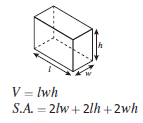 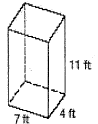 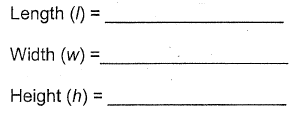 Volume:__________________Surface Area:                      __________________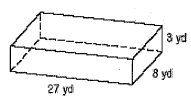 Volume:__________________Surface Area:                      __________________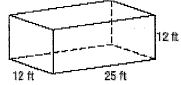 Volume:__________________Surface Area:                     __________________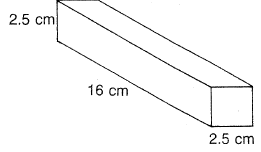 Volume:__________________Surface Area:                     __________________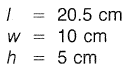 Volume:__________________Surface Area:                     __________________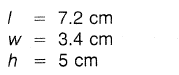 Volume:__________________Surface Area:                     __________________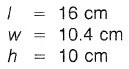 Volume:__________________Surface Area:                     __________________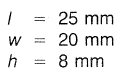 Volume:
__________________Surface Area:                     __________________